Приложение №2
к Порядку формирования и ведения реестра организаций отдыха детей и их оздоровления на территорииРеспублики БашкортостанПАСПОРТЛагеря, организованного муниципальным общеобразовательным бюджетным учреждением  основная  общеобразовательная  школа имени Г.Х.Валиева д.Юзимяново муниципального района Гафурийский Республики Башкортостан,                                                                                                по состоянию на 01 июня 2021года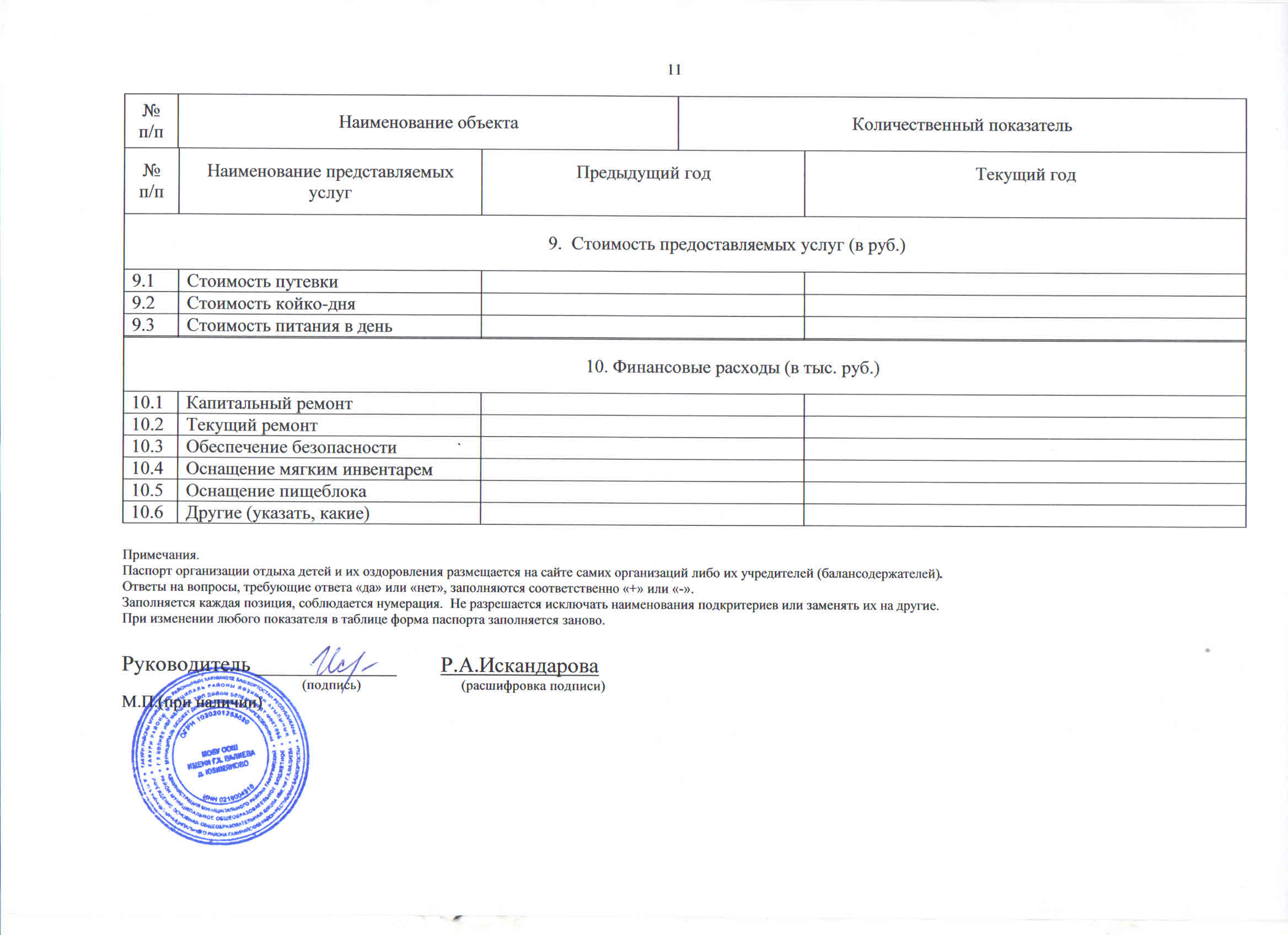 № п/пИнформация  об организации отдыха детей и их оздоровленияИнформация  об организации отдыха детей и их оздоровленияИнформация  об организации отдыха детей и их оздоровленияИнформация  об организации отдыха детей и их оздоровленияСведенияСведенияОбщие сведения об организации отдыха детей и  их оздоровленияОбщие сведения об организации отдыха детей и  их оздоровленияОбщие сведения об организации отдыха детей и  их оздоровленияОбщие сведения об организации отдыха детей и  их оздоровленияОбщие сведения об организации отдыха детей и  их оздоровленияОбщие сведения об организации отдыха детей и  их оздоровленияОбщие сведения об организации отдыха детей и  их оздоровления1.1Полное наименование организации отдыха детей и их оздоровления (далее –  организация) без сокращений (включая организационно-правовую форму),а в случае, если в учредительных документах организации отдыха детей наименование указано на одном из языков народов Российской Федерации и (или) на иностранном языке, также наименование организации отдыха детей на этом языке (для юридических лиц), идентификационный номер налогоплательщикаПолное наименование организации отдыха детей и их оздоровления (далее –  организация) без сокращений (включая организационно-правовую форму),а в случае, если в учредительных документах организации отдыха детей наименование указано на одном из языков народов Российской Федерации и (или) на иностранном языке, также наименование организации отдыха детей на этом языке (для юридических лиц), идентификационный номер налогоплательщикаПолное наименование организации отдыха детей и их оздоровления (далее –  организация) без сокращений (включая организационно-правовую форму),а в случае, если в учредительных документах организации отдыха детей наименование указано на одном из языков народов Российской Федерации и (или) на иностранном языке, также наименование организации отдыха детей на этом языке (для юридических лиц), идентификационный номер налогоплательщикаПолное наименование организации отдыха детей и их оздоровления (далее –  организация) без сокращений (включая организационно-правовую форму),а в случае, если в учредительных документах организации отдыха детей наименование указано на одном из языков народов Российской Федерации и (или) на иностранном языке, также наименование организации отдыха детей на этом языке (для юридических лиц), идентификационный номер налогоплательщикаЛагеря, организованного муниципальным общеобразовательным бюджетным учреждением  основная  общеобразовательная  школа имени Г.Х.Валиева д.Юзимяново муниципального района Гафурийский Республики Башкортостан,                                                                                                по состоянию на  «01» июня  2021 г.Лагеря, организованного муниципальным общеобразовательным бюджетным учреждением  основная  общеобразовательная  школа имени Г.Х.Валиева д.Юзимяново муниципального района Гафурийский Республики Башкортостан,                                                                                                по состоянию на  «01» июня  2021 г.1.2Юридический адресЮридический адресЮридический адресЮридический адрес 453066,РБ,Гафурийский район, д.Юзимяново, ул.30 лет Победы,25 453066,РБ,Гафурийский район, д.Юзимяново, ул.30 лет Победы,251.3Фактический адрес местонахождения, телефон, факс, адреса электронной почты и официального сайта (при наличии)Фактический адрес местонахождения, телефон, факс, адреса электронной почты и официального сайта (при наличии)Фактический адрес местонахождения, телефон, факс, адреса электронной почты и официального сайта (при наличии)Фактический адрес местонахождения, телефон, факс, адреса электронной почты и официального сайта (при наличии)453066,РБ,Гафурийский район, д.Юзимяново,ул.30 лет Победы,25;Тел.8(34740) 2-56-32uzimanovo@yandex.ru453066,РБ,Гафурийский район, д.Юзимяново,ул.30 лет Победы,25;Тел.8(34740) 2-56-32uzimanovo@yandex.ru1.4Удаленность ближайшего населенного пункта, расстояние до него от организации (км)Удаленность ближайшего населенного пункта, расстояние до него от организации (км)Удаленность ближайшего населенного пункта, расстояние до него от организации (км)Удаленность ближайшего населенного пункта, расстояние до него от организации (км)От Уфы 150км, от районного центра муниципального образования  50кмОт Уфы 150км, от районного центра муниципального образования  50км1.5Учредитель организации (полное наименование):Учредитель организации (полное наименование):Учредитель организации (полное наименование):Учредитель организации (полное наименование): Администрация муниципального района Гафурийский район Администрация муниципального района Гафурийский район1.5адресадресадресадрес 453050,Республика Башкортостан, Гафурийский район, с. Красноусольск,  ул.Октябрьская 2 453050,Республика Башкортостан, Гафурийский район, с. Красноусольск,  ул.Октябрьская 21.5контактный телефонконтактный телефонконтактный телефонконтактный телефон   тел.8(34740) 2-12-78   факс. 8(34740) 2-14-77   тел.8(34740) 2-12-78   факс. 8(34740) 2-14-771.5Ф.И.О. руководителя (без сокращений)Ф.И.О. руководителя (без сокращений)Ф.И.О. руководителя (без сокращений)Ф.И.О. руководителя (без сокращений)  Чингизов Фанзиль Фаизович  Чингизов Фанзиль Фаизович1.6Собственник организации (полное имя/наименование):Собственник организации (полное имя/наименование):Собственник организации (полное имя/наименование):Собственник организации (полное имя/наименование):        Администрация муниципального района                          Гафурийский район                         Республики Башкортостан        Администрация муниципального района                          Гафурийский район                         Республики Башкортостан1.6адресадресадресадрес453050,Республика Башкортостан, Гафурийский район, с. Красноусольск,  ул.Октябрьская 2453050,Республика Башкортостан, Гафурийский район, с. Красноусольск,  ул.Октябрьская 21.6контактный телефонконтактный телефонконтактный телефонконтактный телефонтел.8(34740) 2-12-78   факс. 8(34740) 2-14-77тел.8(34740) 2-12-78   факс. 8(34740) 2-14-771.6Ф.И.О. руководителя (без сокращений) Ф.И.О. руководителя (без сокращений) Ф.И.О. руководителя (без сокращений) Ф.И.О. руководителя (без сокращений) Султанмуратов Равиль ГабдрашитовичСултанмуратов Равиль Габдрашитович1.7Руководитель организации:Руководитель организации:Руководитель организации:Руководитель организации:Директор школыДиректор школы1.7Ф.И.О. (без сокращений)Ф.И.О. (без сокращений)Ф.И.О. (без сокращений)Ф.И.О. (без сокращений)Рахматуллина Тансулпан ФаритовнаРахматуллина Тансулпан Фаритовна1.7образование (высшее/профессиональное, когда и какое образовательное учреждение окончил)образование (высшее/профессиональное, когда и какое образовательное учреждение окончил)образование (высшее/профессиональное, когда и какое образовательное учреждение окончил)образование (высшее/профессиональное, когда и какое образовательное учреждение окончил)Высшее, СГПИ -1994г., диплом ЭВ№198374Высшее, СГПИ -1994г., диплом ЭВ№1983741.7стаж работы в данной должностистаж работы в данной должностистаж работы в данной должностистаж работы в данной должности  9 лет   9 лет 1.7контактный телефонконтактный телефонконтактный телефонконтактный телефон 89608022351 896080223511.8Тип организации:Тип организации:Тип организации:Тип организации:сезоннаясезонная1.8организация отдыха детей и их оздоровления сезонного действия или круглогодичного действияорганизация отдыха детей и их оздоровления сезонного действия или круглогодичного действияорганизация отдыха детей и их оздоровления сезонного действия или круглогодичного действияорганизация отдыха детей и их оздоровления сезонного действия или круглогодичного действия1.8лагерь, организованный образовательной организацией, осуществляющей организацию отдыха и оздоровления обучающихся в каникулярное время с дневным пребываниемлагерь, организованный образовательной организацией, осуществляющей организацию отдыха и оздоровления обучающихся в каникулярное время с дневным пребываниемлагерь, организованный образовательной организацией, осуществляющей организацию отдыха и оздоровления обучающихся в каникулярное время с дневным пребываниемлагерь, организованный образовательной организацией, осуществляющей организацию отдыха и оздоровления обучающихся в каникулярное время с дневным пребыванием++1.8детский лагерь труда и отдыхадетский лагерь труда и отдыхадетский лагерь труда и отдыхадетский лагерь труда и отдыха1.8детский лагерь палаточного типадетский лагерь палаточного типадетский лагерь палаточного типадетский лагерь палаточного типа1.8детский специализированный (профильный) лагерь и детский лагерь различной тематической направленностидетский специализированный (профильный) лагерь и детский лагерь различной тематической направленностидетский специализированный (профильный) лагерь и детский лагерь различной тематической направленностидетский специализированный (профильный) лагерь и детский лагерь различной тематической направленности1.9Документ, на основании которого действует организация (устав, положение)Документ, на основании которого действует организация (устав, положение)Документ, на основании которого действует организация (устав, положение)Документ, на основании которого действует организация (устав, положение)Устав от 11.12.2019г.Постановление главы администрации № 115 от 01.06.2021гУстав от 11.12.2019г.Постановление главы администрации № 115 от 01.06.2021г1.10Год ввода организации в эксплуатациюГод ввода организации в эксплуатациюГод ввода организации в эксплуатациюГод ввода организации в эксплуатацию197419741.11Период функционирования организации (круглогодично, сезонно)Период функционирования организации (круглогодично, сезонно)Период функционирования организации (круглогодично, сезонно)Период функционирования организации (круглогодично, сезонно)сезонносезонно1.12Проектная мощность организации (какое количество детей и подростков может принять одновременно)Проектная мощность организации (какое количество детей и подростков может принять одновременно)Проектная мощность организации (какое количество детей и подростков может принять одновременно)Проектная мощность организации (какое количество детей и подростков может принять одновременно)1921921.13Наличие правоустанавливающих документов на здания (сооружения), земельные участки (наименование документа, реквизиты)Наличие правоустанавливающих документов на здания (сооружения), земельные участки (наименование документа, реквизиты)Наличие правоустанавливающих документов на здания (сооружения), земельные участки (наименование документа, реквизиты)Наличие правоустанавливающих документов на здания (сооружения), земельные участки (наименование документа, реквизиты)1.14Год последнего ремонта:Год последнего ремонта:Год последнего ремонта:Год последнего ремонта:1.14капитальногокапитальногокапитальногокапитальногонетнет1.14текущеготекущеготекущеготекущего1.15Количество сменКоличество сменКоличество сменКоличество сменоднаодна1.16Длительность сменДлительность сменДлительность сменДлительность смен21дней21дней1.17Загрузка по сменам (количество детей):Загрузка по сменам (количество детей):Загрузка по сменам (количество детей):Загрузка по сменам (количество детей):50501.171-я смена1-я смена1-я смена1-я смена50501.172-я смена2-я смена2-я смена2-я смена1.173-я смена3-я смена3-я смена3-я смена1.174-я смена4-я смена4-я смена4-я смена1.17загрузка в период осенних, зимних, весенних каникулзагрузка в период осенних, зимних, весенних каникулзагрузка в период осенних, зимних, весенних каникулзагрузка в период осенних, зимних, весенних каникулвесеннихвесенних1.18Возраст детей и подростков, принимаемых организацией на отдых и оздоровление Возраст детей и подростков, принимаемых организацией на отдых и оздоровление Возраст детей и подростков, принимаемых организацией на отдых и оздоровление Возраст детей и подростков, принимаемых организацией на отдых и оздоровление 1.19Здания и сооружения нежилого назначения:Здания и сооружения нежилого назначения:Здания и сооружения нежилого назначения:Здания и сооружения нежилого назначения:Здания и сооружения нежилого назначения:Здания и сооружения нежилого назначения:1.19количество, этажностьгод постройкиплощадь (кв.м)степень износа в %на какое количество детей рассчитаногод последнего капитального ремонта1.19119741345,7192--1.20Наличие автотранспорта на балансе (количество единиц, марка), в том числе:Наличие автотранспорта на балансе (количество единиц, марка), в том числе:Наличие автотранспорта на балансе (количество единиц, марка), в том числе:Наличие автотранспорта на балансе (количество единиц, марка), в том числе: ПАЗ 32053 70 ПАЗ 32053 701.20автобусыавтобусыавтобусыавтобусы++1.20микроавтобусымикроавтобусымикроавтобусымикроавтобусы1.20автотранспорт коммунального назначенияавтотранспорт коммунального назначенияавтотранспорт коммунального назначенияавтотранспорт коммунального назначения1.21Территория организации: Территория организации: Территория организации: Территория организации: Территория организации: Территория организации: 1.21общая площадь земельного участка (га)общая площадь земельного участка (га)общая площадь земельного участка (га)общая площадь земельного участка (га)33070 кв.м33070 кв.м1.21площадь озеленения (га)площадь озеленения (га)площадь озеленения (га)площадь озеленения (га)0,5 га0,5 га1.21наличие насаждений на территорииналичие насаждений на территорииналичие насаждений на территорииналичие насаждений на территории++1.21соответствие территории лагеря требованиям надзорных и контрольных органов (при наличии запрещающих предписаний указать причины)соответствие территории лагеря требованиям надзорных и контрольных органов (при наличии запрещающих предписаний указать причины)соответствие территории лагеря требованиям надзорных и контрольных органов (при наличии запрещающих предписаний указать причины)соответствие территории лагеря требованиям надзорных и контрольных органов (при наличии запрещающих предписаний указать причины)++1.22Наличие водного объекта, в том числе его удаленность от территории лагеря:Наличие водного объекта, в том числе его удаленность от территории лагеря:Наличие водного объекта, в том числе его удаленность от территории лагеря:Наличие водного объекта, в том числе его удаленность от территории лагеря:1.22бассейнабассейнабассейнабассейна1.22пруда пруда пруда пруда 1.22рекирекирекиреки1.22озера озера озера озера 1.22водохранилищаводохранилищаводохранилищаводохранилища1.23Наличие оборудованного пляжа, в том числе:Наличие оборудованного пляжа, в том числе:Наличие оборудованного пляжа, в том числе:Наличие оборудованного пляжа, в том числе:1.23наличие ограждения в зоне купанияналичие ограждения в зоне купанияналичие ограждения в зоне купанияналичие ограждения в зоне купания1.23оснащение зоны купания (наличие спасательных и медицинских постов, спасательных средств)оснащение зоны купания (наличие спасательных и медицинских постов, спасательных средств)оснащение зоны купания (наличие спасательных и медицинских постов, спасательных средств)оснащение зоны купания (наличие спасательных и медицинских постов, спасательных средств)1.23наличие душевойналичие душевойналичие душевойналичие душевой1.23наличие туалетаналичие туалетаналичие туалетаналичие туалета1.23наличие кабин для переодеванияналичие кабин для переодеванияналичие кабин для переодеванияналичие кабин для переодевания1.23наличие навесов от солнцаналичие навесов от солнцаналичие навесов от солнцаналичие навесов от солнца1.23наличие пункта медицинской помощиналичие пункта медицинской помощиналичие пункта медицинской помощиналичие пункта медицинской помощи1.23наличие поста службы спасенияналичие поста службы спасенияналичие поста службы спасенияналичие поста службы спасения1.24Обеспечение пожарной и антитеррористической безопасности, в том числе:Обеспечение пожарной и антитеррористической безопасности, в том числе:Обеспечение пожарной и антитеррористической безопасности, в том числе:Обеспечение пожарной и антитеррористической безопасности, в том числе:1.24ограждение (указать, какое: металлическое, деревянное)ограждение (указать, какое: металлическое, деревянное)ограждение (указать, какое: металлическое, деревянное)ограждение (указать, какое: металлическое, деревянное) +( деревянный штакетник, профнастил) +( деревянный штакетник, профнастил)1.24охрана (указать, какая: ЧОП, силами организации)охрана (указать, какая: ЧОП, силами организации)охрана (указать, какая: ЧОП, силами организации)охрана (указать, какая: ЧОП, силами организации)+ (охранник,  ООО «Викинг»)+ (охранник,  ООО «Викинг»)1.24организация пропускного режимаорганизация пропускного режимаорганизация пропускного режимаорганизация пропускного режима+ (вахта)+ (вахта)1.24наличие кнопки тревожной сигнализации (КТС)наличие кнопки тревожной сигнализации (КТС)наличие кнопки тревожной сигнализации (КТС)наличие кнопки тревожной сигнализации (КТС)++1.24наличие автоматической пожарной сигнализации с выводом сигнала на пульт пожарной частиналичие автоматической пожарной сигнализации с выводом сигнала на пульт пожарной частиналичие автоматической пожарной сигнализации с выводом сигнала на пульт пожарной частиналичие автоматической пожарной сигнализации с выводом сигнала на пульт пожарной части++1.24наличие системы оповещения и управления эвакуацией людейналичие системы оповещения и управления эвакуацией людейналичие системы оповещения и управления эвакуацией людейналичие системы оповещения и управления эвакуацией людей++1.24укомплектованность первичными средствами пожаротушенияукомплектованность первичными средствами пожаротушенияукомплектованность первичными средствами пожаротушенияукомплектованность первичными средствами пожаротушения++1.24наличие источников наружного противопожарного водоснабжения (противопожарных водоемов), отвечающих установленным требованиям пожарной безопасностиналичие источников наружного противопожарного водоснабжения (противопожарных водоемов), отвечающих установленным требованиям пожарной безопасностиналичие источников наружного противопожарного водоснабжения (противопожарных водоемов), отвечающих установленным требованиям пожарной безопасностиналичие источников наружного противопожарного водоснабжения (противопожарных водоемов), отвечающих установленным требованиям пожарной безопасности++№п/пШтатная численность организацииКоличество (чел.)Количество (чел.)Образовательный уровеньОбразовательный уровеньОбразовательный уровень№п/пШтатная численность организациипо штатув наличиивысшеесреднее специальноесреднееСведения о штатной численности организацииСведения о штатной численности организацииСведения о штатной численности организацииСведения о штатной численности организацииСведения о штатной численности организацииСведения о штатной численности организацииСведения о штатной численности организации2.1Педагогические работники55322.2Медицинские работники2.3Работники пищеблока 33212.4Административно-хозяйственный персонал2.5Другие  (указать, какие)111№п/пХарактеристика помещенийСпециальные помещения (по числу этажей и помещений)Специальные помещения (по числу этажей и помещений)Специальные помещения (по числу этажей и помещений)Специальные помещения (по числу этажей и помещений)Специальные помещения (по числу этажей и помещений)№п/пХарактеристика помещений1 этаж1 этаж2 этаж2 этаж2 этажСведения об условиях размещения детей и подростковСведения об условиях размещения детей и подростковСведения об условиях размещения детей и подростковСведения об условиях размещения детей и подростковСведения об условиях размещения детей и подростковСведения об условиях размещения детей и подростковСведения об условиях размещения детей и подростков3.1Номер спального помещения (строка разбивается по количеству помещений) №1№2№1№2№33.1площадь спального помещения (кв. м)3.1высота спального помещения (м)3.1количество коек (шт.)3.2Год последнего ремонта, в том числе: 20203.2капитального3.2текущего20203.3Наличие горячего водоснабжения  (на этаже),в том числе:+3.3централизованного+3.3децентрализованного3.4Наличие холодного водоснабжения (на этаже), в том числе:+3.4централизованного+3.4децентрализованного3.5Наличие сушилок для одежды и обуви3.6Количество кранов в умывальнике (на этаже)+3.7Количество очков в туалете (на этаже)3.8Наличие комнаты личной гигиены3.9Наличие камеры хранения личных вещей детей№п/пНаименование спортивной площадки Год постройкиПлощадь (кв. м)Степень износа (в %)На какое количество детей Год последнего капитального ремонта4. Обеспеченность физкультурно-оздоровительными сооружениями, площадками4. Обеспеченность физкультурно-оздоровительными сооружениями, площадками4. Обеспеченность физкультурно-оздоровительными сооружениями, площадками4. Обеспеченность физкультурно-оздоровительными сооружениями, площадками4. Обеспеченность физкультурно-оздоровительными сооружениями, площадками4. Обеспеченность физкультурно-оздоровительными сооружениями, площадками4. Обеспеченность физкультурно-оздоровительными сооружениями, площадками4.1По волейболу4.2По баскетболу4.3По бадминтону4.4Для настольного тенниса4.5Для прыжков в  высоту4.6Для прыжков в длину4.7Футбольное поле4.8Бассейн4.9Другие (указать, какие)№п/пНаименование объектовНаличие5. Обеспеченность объектами культурно-массового назначения5. Обеспеченность объектами культурно-массового назначения5. Обеспеченность объектами культурно-массового назначения5.1Кинозал (количество мест)5.2Библиотека (количество мест в читальном зале)+5.3Игровые комнаты5.4Помещения для работы кружков (указать, какие и их количество)5.5Актовый зал, количество посадочных мест5.6Крытая эстрада, количество посадочных мест5.7Летняя эстрада (открытая площадка)5.8Наличие аттракционов5.9Наличие спортивных сооружений+5.10Наличие необходимой литературы, игр, инвентаря, оборудования, снаряжения для организации досуга в соответствии с возрастом детей и подростков, в том числе компьютерной техники+№п/пНаименование объектаКоличествоКоличествоПлощадь  (кв. м)Степень износа (в %)Оснащенность в  соответствии с нормами (да, нет)Год постройки (ввода в эксплуатацию)Год постройки (ввода в эксплуатацию)Год последнего капитального ремонтаГод последнего капитального ремонта6. Обеспеченность объектами медицинского назначения6. Обеспеченность объектами медицинского назначения6. Обеспеченность объектами медицинского назначения6. Обеспеченность объектами медицинского назначения6. Обеспеченность объектами медицинского назначения6. Обеспеченность объектами медицинского назначения6. Обеспеченность объектами медицинского назначения6. Обеспеченность объектами медицинского назначения6. Обеспеченность объектами медицинского назначения6. Обеспеченность объектами медицинского назначения6. Обеспеченность объектами медицинского назначения6.1Медицинский пункт, в том числе:6.1кабинет врача-педиатра6.1процедурная6.1комната медицинской сестры6.1кабинет зубного врача6.1туалет с умывальником в шлюзе6.2Изолятор, в том числе:6.2палата бокса6.2количество коек в палатах6.2процедурная6.2буфетная6.2душевая для больных детей6.2помещение для обработки и хранения уборочного инвентаря, приготовления дезрастворов6.2санитарный узел6.3Наличие в организации специализированного санитарного транспорта№п/пНаименование объектаНаименование объектаНаименование объектаКоличественный показательКоличественный показательКоличественный показательКоличественный показатель7. Обеспеченность объектами хозяйственно-бытового назначения7. Обеспеченность объектами хозяйственно-бытового назначения7. Обеспеченность объектами хозяйственно-бытового назначения7. Обеспеченность объектами хозяйственно-бытового назначения7. Обеспеченность объектами хозяйственно-бытового назначения7. Обеспеченность объектами хозяйственно-бытового назначения7. Обеспеченность объектами хозяйственно-бытового назначения7. Обеспеченность объектами хозяйственно-бытового назначения7.1Характеристика банно-прачечного блока:Характеристика банно-прачечного блока:Характеристика банно-прачечного блока:7.1проектная мощностьпроектная мощностьпроектная мощность7.1год последнего ремонта, в том числе:год последнего ремонта, в том числе:год последнего ремонта, в том числе:7.1капитальногокапитальногокапитального7.1текущеготекущеготекущего7.1наличие горячего водоснабжения, в том числе:наличие горячего водоснабжения, в том числе:наличие горячего водоснабжения, в том числе:7.1централизованногоцентрализованногоцентрализованного7.1децентрализованногодецентрализованногодецентрализованного7.1наличие холодного водоснабжения, в том числе:наличие холодного водоснабжения, в том числе:наличие холодного водоснабжения, в том числе:7.1централизованногоцентрализованногоцентрализованного7.1децентрализованногодецентрализованногодецентрализованного7.1наличие технологического оборудования прачечнойналичие технологического оборудования прачечнойналичие технологического оборудования прачечной7.2Сведения о состоянии пищеблока:Сведения о состоянии пищеблока:Сведения о состоянии пищеблока:7.2проектная мощностьпроектная мощностьпроектная мощность404040407.2год последнего ремонта, в том числе:год последнего ремонта, в том числе:год последнего ремонта, в том числе:20202020202020207.2капитальногокапитальногокапитального7.2косметическогокосметическогокосметического++++7.2количество обеденных заловколичество обеденных заловколичество обеденных залов11117.2количество посадочных местколичество посадочных местколичество посадочных мест404040407.2количество смен питающихсяколичество смен питающихсяколичество смен питающихся11117.2обеспеченность столовой посудой (в %)обеспеченность столовой посудой (в %)обеспеченность столовой посудой (в %)1001001001007.2обеспеченность кухонной посудой (в %)обеспеченность кухонной посудой (в %)обеспеченность кухонной посудой (в %)1001001001007.2наличие горячего водоснабжения, в том числе:наличие горячего водоснабжения, в том числе:наличие горячего водоснабжения, в том числе:++++7.2централизованногоцентрализованногоцентрализованного++++7.2децентрализованногодецентрализованногодецентрализованного7.2наличие холодного водоснабжения:наличие холодного водоснабжения:наличие холодного водоснабжения:++++7.2централизованногоцентрализованногоцентрализованного++++7.2децентрализованногодецентрализованногодецентрализованного7.2технология мытья посуды:технология мытья посуды:технология мытья посуды:7.2наличие посудомоечной машиныналичие посудомоечной машиныналичие посудомоечной машины7.2посудомоечные ванны (количество)посудомоечные ванны (количество)посудомоечные ванны (количество)55557.2наличие производственных помещений (цехов)наличие производственных помещений (цехов)наличие производственных помещений (цехов)Моечные для мытья столовой посуды, кухонной посуды и тары, раздаточная зонаМоечные для мытья столовой посуды, кухонной посуды и тары, раздаточная зонаМоечные для мытья столовой посуды, кухонной посуды и тары, раздаточная зонаМоечные для мытья столовой посуды, кухонной посуды и тары, раздаточная зона7.2наличие технологического оборудованияналичие технологического оборудованияналичие технологического оборудования7.2наличие холодильного оборудования:наличие холодильного оборудования:наличие холодильного оборудования:++++7.2охлаждаемых (низкотемпературных) камерохлаждаемых (низкотемпературных) камерохлаждаемых (низкотемпературных) камер++++7.2бытовых холодильниковбытовых холодильниковбытовых холодильников7.3Водоснабжение организации (отметить в ячейке)Водоснабжение организации (отметить в ячейке)централизованноеот местного водопровода: да/нетцентрализованное от артскважины: да/нетцентрализованное от артскважины: да/нетцентрализованное от артскважины: да/нетпривозная (бутилированная) вода: да/нет7.3Водоснабжение организации (отметить в ячейке)Водоснабжение организации (отметить в ячейке)7.4Наличие емкости для запаса воды (в куб. м)Наличие емкости для запаса воды (в куб. м)Наличие емкости для запаса воды (в куб. м)1 куб.м                                                                                       да1 куб.м                                                                                       да1 куб.м                                                                                       да1 куб.м                                                                                       да7.5Горячее водоснабжение: наличие, типГорячее водоснабжение: наличие, типГорячее водоснабжение: наличие, тип+  электроводонагреватели+  электроводонагреватели+  электроводонагреватели+  электроводонагреватели7.6КанализацияКанализацияцентрализованная: да/нетцентрализованная: да/нетвыгребного типа: да/нетвыгребного типа: да/нетвыгребного типа: да/нет7.6КанализацияКанализация7.7Площадки для мусора, их оборудованиеПлощадки для мусора, их оборудованиеПлощадки для мусора, их оборудование++++7.8ГазоснабжениеГазоснабжениеГазоснабжение№ п/пНаименование характеристикиНаименование характеристикиНаименование характеристикиНаименование характеристикиНаименование характеристикиПоказательПоказательОсновные характеристики доступности организации для лиц с ограниченными возможностями с учетом особых потребностей детей-инвалидов(данный раздел заполняется при наличии в лагере созданных условий доступности, указанных  в данном разделе)Основные характеристики доступности организации для лиц с ограниченными возможностями с учетом особых потребностей детей-инвалидов(данный раздел заполняется при наличии в лагере созданных условий доступности, указанных  в данном разделе)Основные характеристики доступности организации для лиц с ограниченными возможностями с учетом особых потребностей детей-инвалидов(данный раздел заполняется при наличии в лагере созданных условий доступности, указанных  в данном разделе)Основные характеристики доступности организации для лиц с ограниченными возможностями с учетом особых потребностей детей-инвалидов(данный раздел заполняется при наличии в лагере созданных условий доступности, указанных  в данном разделе)Основные характеристики доступности организации для лиц с ограниченными возможностями с учетом особых потребностей детей-инвалидов(данный раздел заполняется при наличии в лагере созданных условий доступности, указанных  в данном разделе)Основные характеристики доступности организации для лиц с ограниченными возможностями с учетом особых потребностей детей-инвалидов(данный раздел заполняется при наличии в лагере созданных условий доступности, указанных  в данном разделе)Основные характеристики доступности организации для лиц с ограниченными возможностями с учетом особых потребностей детей-инвалидов(данный раздел заполняется при наличии в лагере созданных условий доступности, указанных  в данном разделе)Основные характеристики доступности организации для лиц с ограниченными возможностями с учетом особых потребностей детей-инвалидов(данный раздел заполняется при наличии в лагере созданных условий доступности, указанных  в данном разделе)8.18.1Доступность инфраструктуры организации для лиц с ограниченными возможностями здоровья, в том числе:Доступность инфраструктуры организации для лиц с ограниченными возможностями здоровья, в том числе:Доступность инфраструктуры организации для лиц с ограниченными возможностями здоровья, в том числе:Доступность инфраструктуры организации для лиц с ограниченными возможностями здоровья, в том числе:8.18.1на территориина территориина территориина территории8.18.1в зданиях и сооруженияхв зданиях и сооруженияхв зданиях и сооруженияхв зданиях и сооружениях8.18.1на водных объектахна водных объектахна водных объектахна водных объектах8.28.2Наличие профильных групп для детей-инвалидов (по слуху; по зрению; с нарушениями опорно-двигательного аппарата; с задержкой умственного развития) с учетом их особых потребностей: количество групп (с указанием профиля)Наличие профильных групп для детей-инвалидов (по слуху; по зрению; с нарушениями опорно-двигательного аппарата; с задержкой умственного развития) с учетом их особых потребностей: количество групп (с указанием профиля)Наличие профильных групп для детей-инвалидов (по слуху; по зрению; с нарушениями опорно-двигательного аппарата; с задержкой умственного развития) с учетом их особых потребностей: количество групп (с указанием профиля)Наличие профильных групп для детей-инвалидов (по слуху; по зрению; с нарушениями опорно-двигательного аппарата; с задержкой умственного развития) с учетом их особых потребностей: количество групп (с указанием профиля)8.38.3Наличие квалифицированных специалистов по работе с детьми-инвалидами (по слуху; по зрению; с нарушениями опорно-двигательного аппарата; с задержкой умственного развития) с учетом особых потребностей детей-инвалидов: численность специалистов, их профиль работы (направление)Наличие квалифицированных специалистов по работе с детьми-инвалидами (по слуху; по зрению; с нарушениями опорно-двигательного аппарата; с задержкой умственного развития) с учетом особых потребностей детей-инвалидов: численность специалистов, их профиль работы (направление)Наличие квалифицированных специалистов по работе с детьми-инвалидами (по слуху; по зрению; с нарушениями опорно-двигательного аппарата; с задержкой умственного развития) с учетом особых потребностей детей-инвалидов: численность специалистов, их профиль работы (направление)Наличие квалифицированных специалистов по работе с детьми-инвалидами (по слуху; по зрению; с нарушениями опорно-двигательного аппарата; с задержкой умственного развития) с учетом особых потребностей детей-инвалидов: численность специалистов, их профиль работы (направление)8.48.4Наличие возможности организации совместного отдыха детей-инвалидов и их родителейНаличие возможности организации совместного отдыха детей-инвалидов и их родителейНаличие возможности организации совместного отдыха детей-инвалидов и их родителейНаличие возможности организации совместного отдыха детей-инвалидов и их родителей8.58.5Доступность информации (наличие специализированной литературы для слабовидящих, наличие сурдопереводчиков для слабослышащих) и др.Доступность информации (наличие специализированной литературы для слабовидящих, наличие сурдопереводчиков для слабослышащих) и др.Доступность информации (наличие специализированной литературы для слабовидящих, наличие сурдопереводчиков для слабослышащих) и др.Доступность информации (наличие специализированной литературы для слабовидящих, наличие сурдопереводчиков для слабослышащих) и др.